CLONEA POWER NS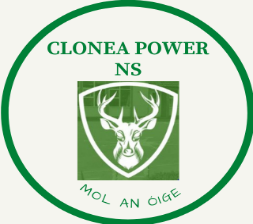 ANNUAL ADMISSION NOTICEin respect of admissions to the 2024/2025 school yearAdmission Policy and Application FormA copy of the school’s Admission Policy and the Application Form for Admission for Clonea Power NS is available as follows: –To download at: www.cloneapowerschool.ieOn request: By emailing info@cloneapowerschool.ie  or writing to: Clonea Power NS, Clonea Power, Carrick on Suir, Co. Waterford, E32NP40 or telephoning: 051646249Admissions to the 2024/2025 school yearApplication and Decision Dates for admission to 2024/2025 School YearThe following are the dates applicable for admission to Junior Infants*Failure to accept an offer within the prescribed period above may result in the offer being withdrawnNote: the school will consider and issue decisions on late applications in accordance with the school’s admission policy.Number of places being made available in 2024/2025 school year The school will commence accepting applications for admission on  2nd October 2023The school shall cease accepting applications for admission on  10th November 2023The date by which applicants will be notified of the decision on their application is     31st November 2023The period within which applicants must confirm acceptance of an offer of admission is10 daysThe number of places being made available in junior infants is 11